Dallas  (Полиуретан)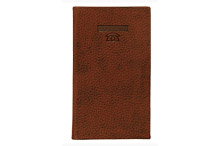 Телефонная книга Dallas 80х140 мм, арт. LXX10311-020AVANZO DAZIAROкоричневый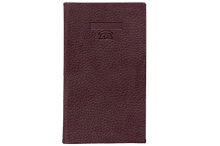 Телефонная книга Dallas 80х140 мм, арт. LXX10311-050AVANZO DAZIAROсветло-коричневый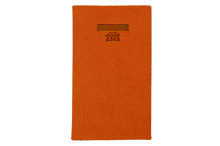 Телефонная книга Dallas 80х140 мм, арт. LXX10311-070AVANZO DAZIAROОранжевый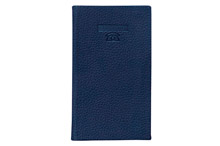 Телефонная книга Dallas 80х140 мм, арт. LXX10311-030AVANZO DAZIAROСиний